Ko pritisneš na povezavo (link), se ti bo odprla ta spletna stran.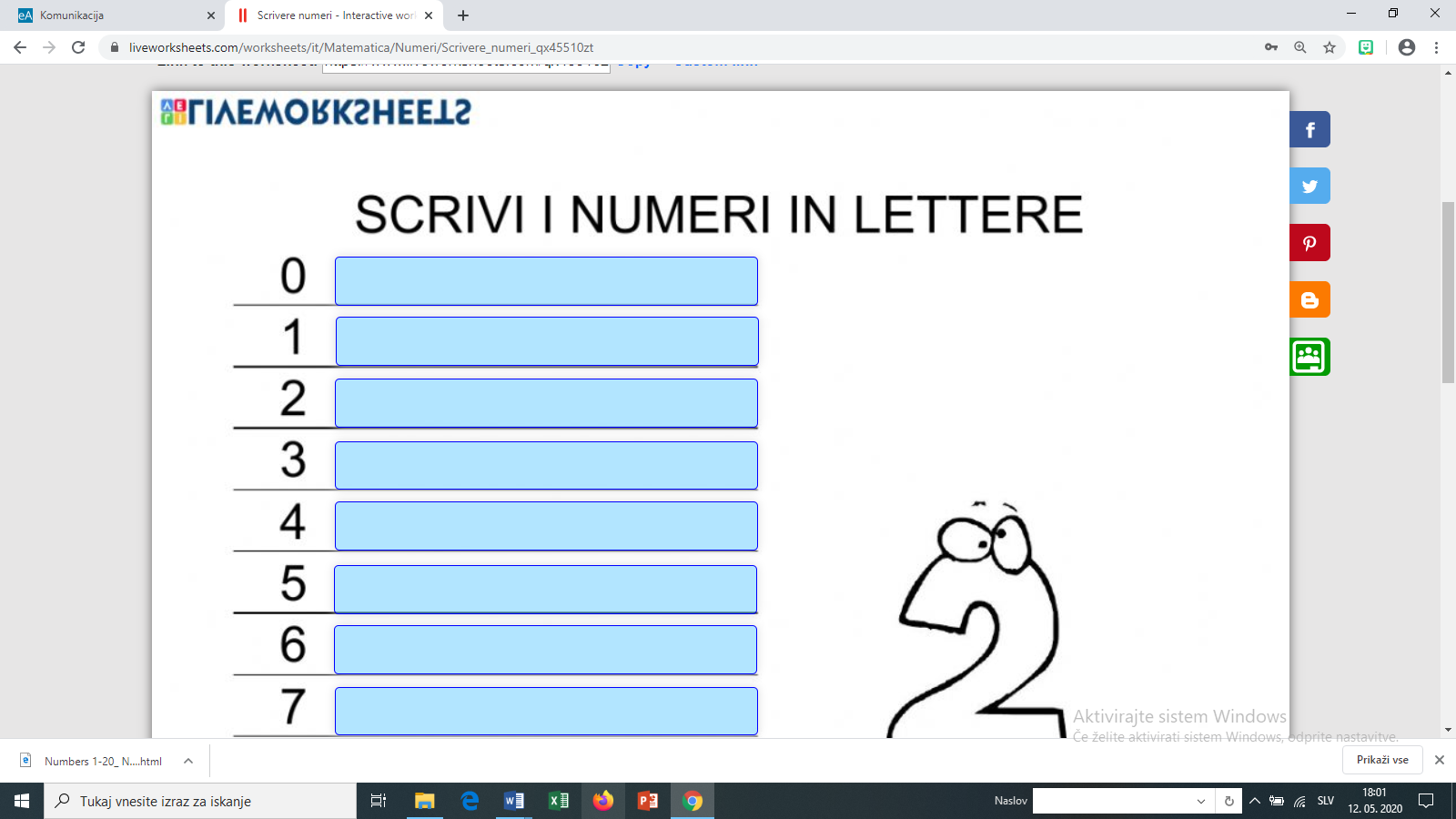 Rešiš nalogo.Ko prideš do konca, pritisneš na gumb FINISH.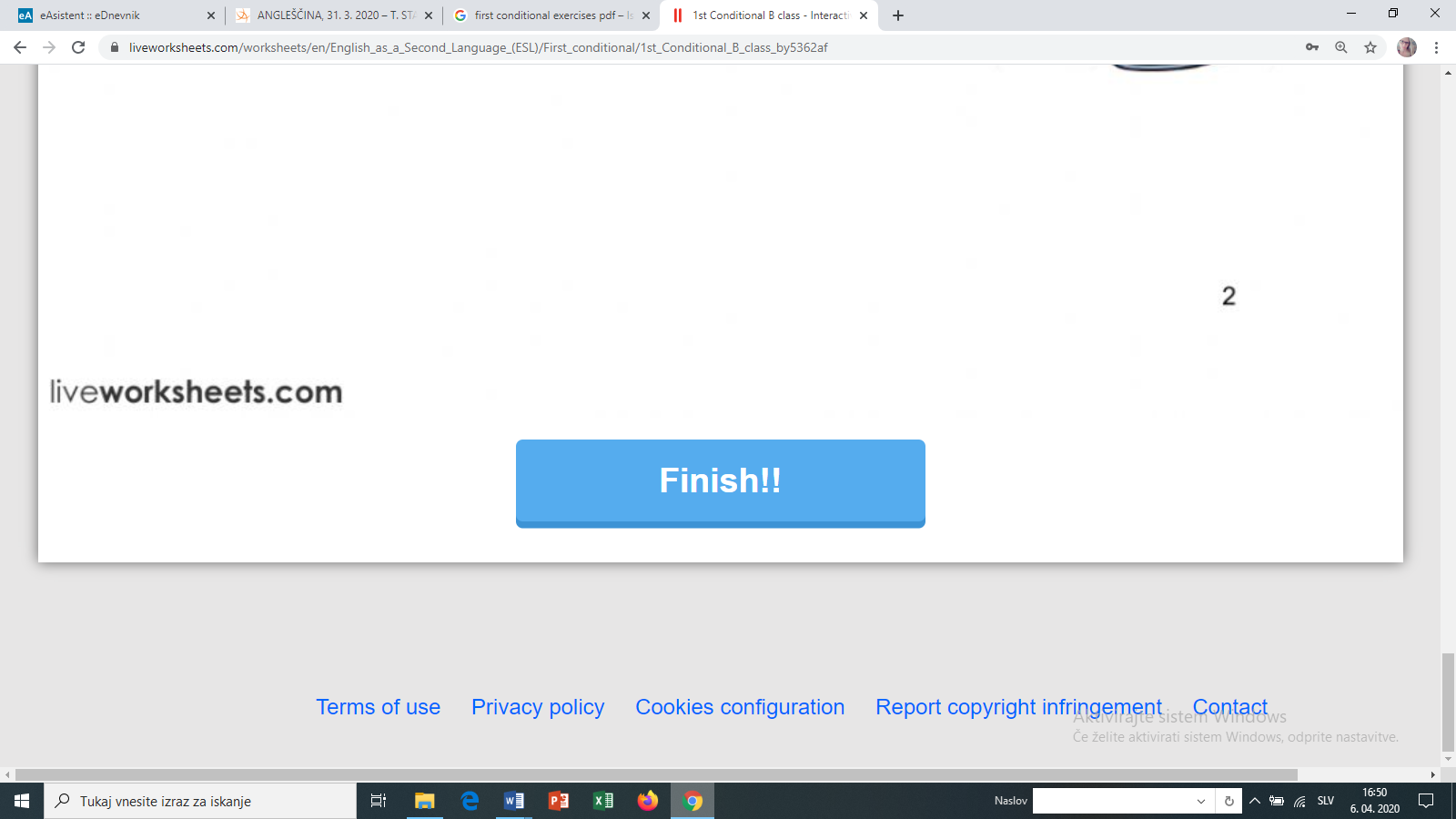 Izbereš EMAIL MY ANSWERS TO MY TEACHER. 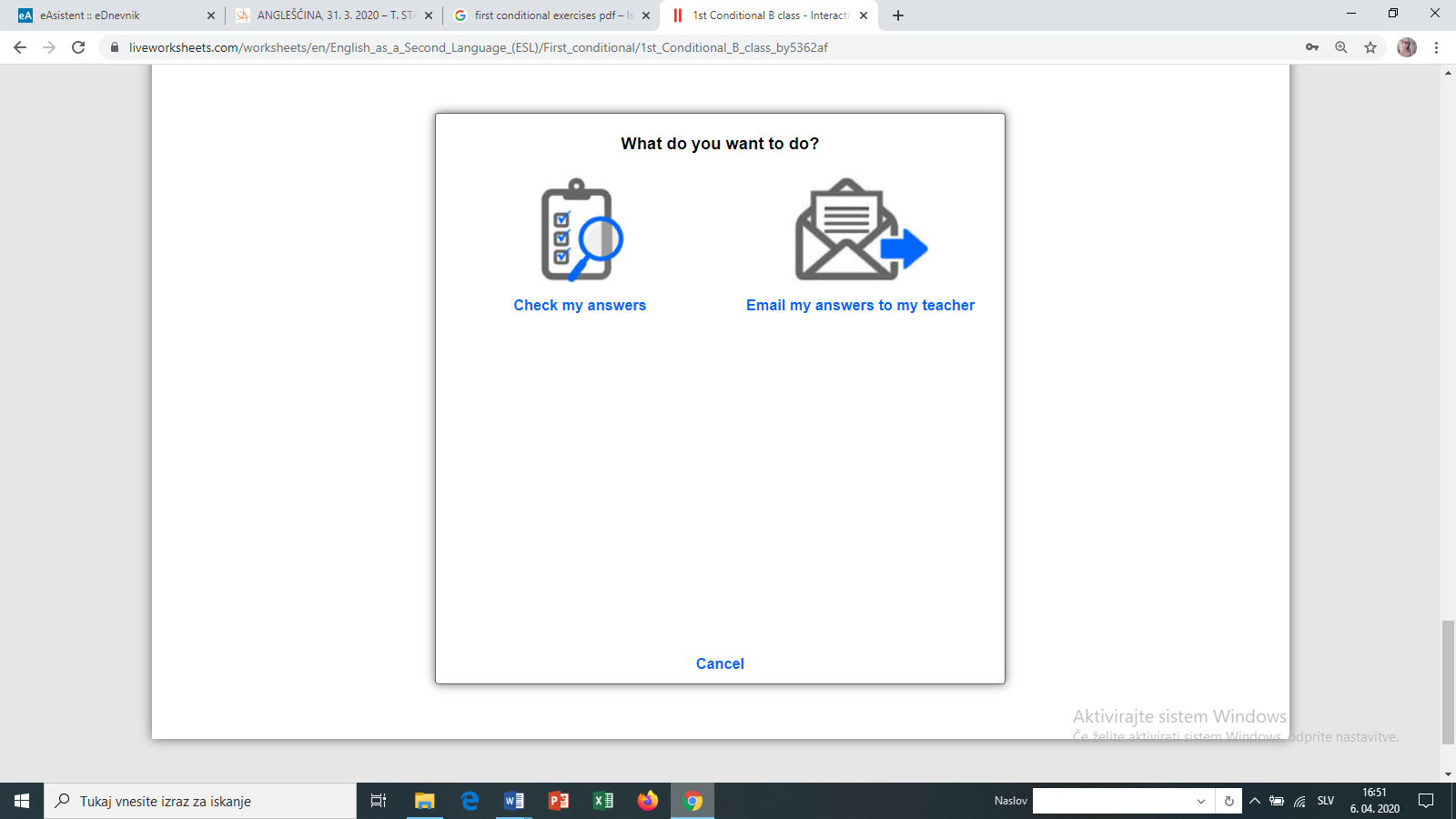 Odpre se ti okno, kjer je treba vpisati določene podatke: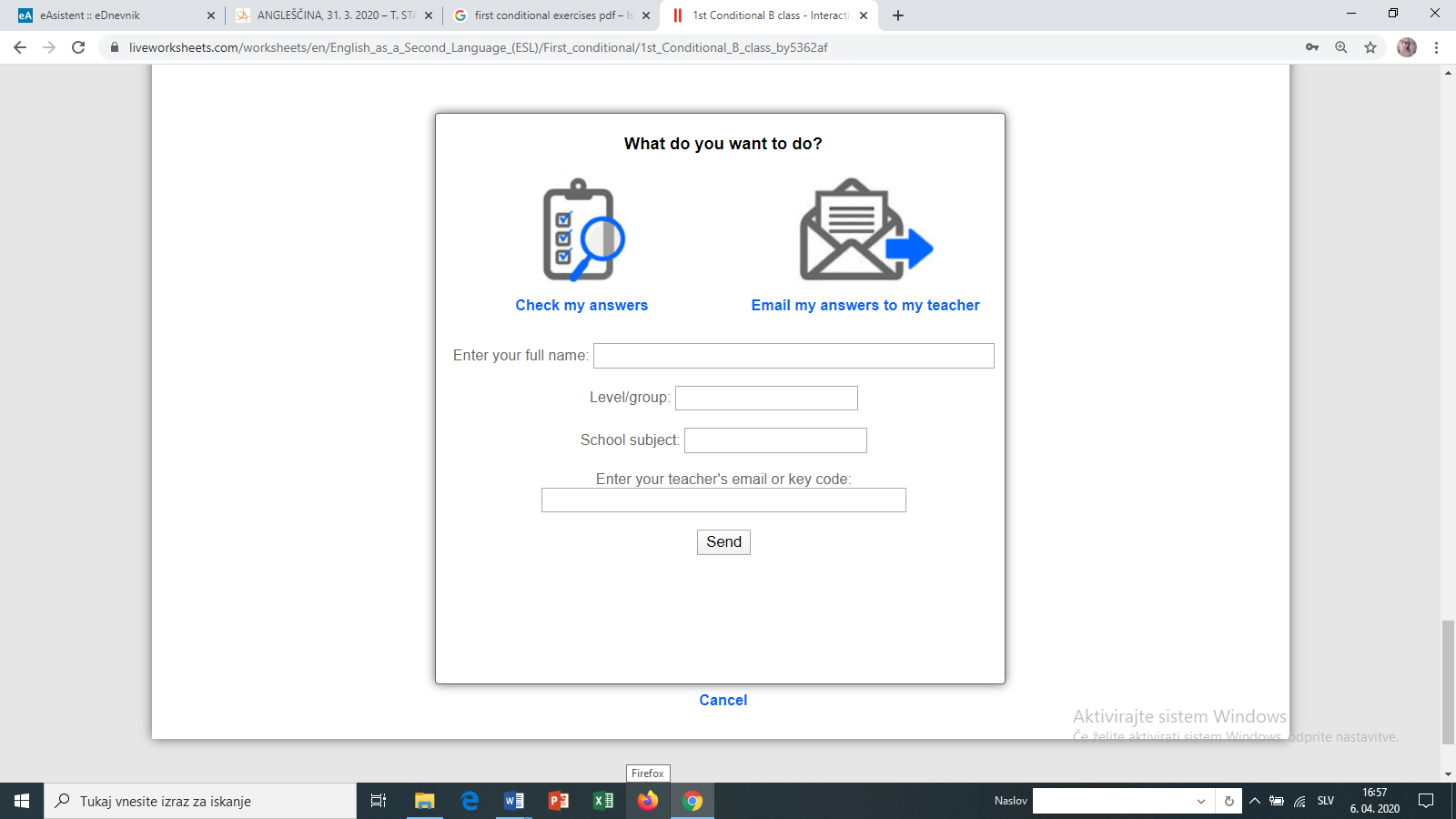 ENTER YOUR FULL NAME – Napiši svoje ime, da bom vedela, kdo je izdelek oddal.LEVEL/GROUP – Napiši 6. R.SCHOOL SUBJECT – Napiši ITA.ENTER YOUR TEACHER'S EMAIL OR KEY CODE – Napiši moj mail – tanja.stavanja@os-pivka.siPritisni na gumb SEND.